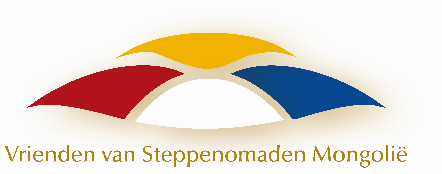 REGLEMENT AMBASSADEURSOmschrijvingEen ambassadeur van de Stichting Vrienden van Steppenomaden Mongolië, brengt het werk van de stichting onder de aandacht van zoveel mogelijk bedrijven, organisaties en personen en is vooral pleitbezorger. Belangrijkste rollen zijn derhalve vertegenwoordigen, vertellen en verbinden.Doel ambassadeursVergroten van de naamsbekendheid van de stichting en het aantal betrokkenen daarbij.Voorbeelden van mogelijke activiteiten:Vertellen over de activiteiten van de stichting in de eigen privé of werkomgeving;Geven van informatie en/of het houden van presentaties over de activiteiten van de stichting;Vertegenwoordigen van de stichting bij evenementen en bijeenkomsten;Informeren van het bestuur over opgedane contacten en voor de stichting van belang zijnde activiteiten, personen en instanties. Wat vragen we van ambassadeursAffiniteit en ervaring met het werkterrein van de stichting;Interesse en belangstelling voor het land Mongolië en hun bewoners;Beschikbaar stellen van het eigen netwerk en het mobiliseren hiervan voor het werk van de stichting;Minimaal 1 keer per jaar deelnemen aan een informatieavond voor ambassadeurs waarin ervaringen worden gedeeld en plannen worden gemaakt;Beperkte tijdsinzet. Globaal wordt die geschat op ca. een halve dag per kwartaal;Conformeren aan de visie, het doel en de werkwijze van de stichting zoals vastgelegd in het Beleidsplan.Wat bieden we ambassadeursMogelijkheid mee te werken aan de ontwikkeling en het welzijn van de steppenomaden in Mongolië;Een enthousiast team van betrokken mensen voor het gezamenlijk opzetten van activiteiten en het delen van ervaringen;Een directe verbinding met de steppenomaden in Mongolië met mogelijkheden voor wederzijdse uitwisseling, bezoeken, adviezen. Kortom: leren van en leven met elkaar;Een goede ondersteuning vanuit de stichting in de vorm van informatiemateriaal, contacten, website etc. SamenstellingHet aantal (beoogde) ambassadeurs van de stichting bedraagt vooralsnog drie tot vijf. Deze worden zo goed mogelijk verdeeld over de aandachtsgebieden van de stichting: onderwijs, voeding & gezondheid, en landbouw & milieu. Getracht wordt zoveel mogelijk variatie aan te brengen in leeftijd, beroep en geslacht. Ambassadeurs kunnen zowel op regionaal als op nationaal niveau actief zijn.WerkwijzeVacatures worden vermeld op de website van de stichting en verspreidt binnen relevante (eigen) netwerken. Na getoonde interesse volgt er een kennismakingsgesprek met een of enkele leden van het bestuur. Indien van beide kanten vertrouwen bestaat in een goede samenwerking wordt overgegaan tot benoeming van de ambassadeur door het bestuur. Dit wordt ondersteund door het ondertekenen van een ambassadeursovereenkomst waarin de rechten en plichten van beide partijen zijn verwoord.Ambassadeurs zijn verplicht om een introductie- en instructiebijeenkomst van een halve dag te volgen. Tevens komen de ambassadeurs tweemaal per jaar bijeen om ervaringen en plannen uit te wisselen. Onderdeel daarvan is ook het opstellen van een zeer beknopt jaarplan en jaarverslag voor de website. Ambassadeurs worden benoemd voor een periode van drie jaar. Er is twee keer verlenging mogelijk. Jaarlijks vindt er een evaluatiegesprek plaats tussen stichting en ambassadeur. Ambassadeurs worden vermeld op de website van de stichting.Meer informatieSecretariaat Stichting Vrienden van Steppenomaden Mongolië. Telefoon: 0630008096Website: www.steppenomadenmongolie.nlEmail: mail@steppenomadenmongolie.nl 